Городской СоветСамойловского муниципального образованияСамойловского муниципального района Саратовской областиРЕШЕНИЕ № 1230.11.2023 г.				                                р.п. Самойловка Об утверждении проекта Генерального плана Самойловского муниципального образования Самойловского муниципального района Саратовской области        	Руководствуясь Федеральным законом от 6 октября 2003 года № 131-ФЗ «Об общих принципах организации местного самоуправления в Российской Федерации», Градостроительным кодексом Российской Федерации от 29 декабря 2004г. № 190-ФЗ, Уставом Самойловского муниципального образования Самойловского муниципального района Саратовской области, Городской Совет Самойловского муниципального образования Самойловского муниципального района Саратовской областиРЕШИЛ:1. Утвердить «Генеральный план Самойловского муниципального образования Самойловского муниципального района Саратовской области» в новой редакции согласно приложению к настоящему решению.2. Считать утратившими силу решения Городского Совета Самойловского муниципального образования Самойловского муниципального района Саратовской области:- от 29.12.2012 г. № 39 «Об утверждении  Генерального плана  и Правил землепользования и застройки территории Самойловского муниципального образования Саратовской области";- от 19.06.2018 г. № 63 "О внесении изменений в Генеральный  план  Самойловского муниципального образования Самойловского муниципального района Саратовской области, утвержденный решением городского Совета Самойловского муниципального образования Самойловского муниципального района саратовской области № 39 от 29.12.2012 г.».  3. Настоящее решение обнародовать 01.12.2023г. в специальных местах обнародования, разместить на официальном сайте http://sam64.ru Самойловского муниципального района в сети «Интернет» и в ФГИС ТП.3. Настоящее решение вступает в силу со дня официального обнародования.4. Контроль за исполнением настоящего решения оставляю за собой.Глава Самойловского муниципальногообразования Самойловского муниципального района Саратовской области                                                   А.А. Коваленко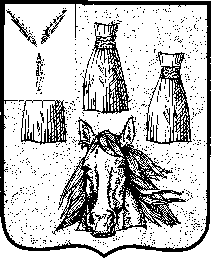 